	Luxembourg, le 10 octobre 2023Communiqué de presse Klima-Agence lance une campagne pour encourager la réalisation de mesures de rénovation énergétique et soutenir les secteurs de l'artisanat et du logementKlima-Agence, le partenaire national en matière d’énergie et climat, annonce le lancement d'une nouvelle campagne ayant pour objectif de promouvoir la rénovation énergétique des bâtiments d’habitation tout en mettant en lumière les acteurs clés indispensables de l’artisanat et du logement. Cette initiative s'inscrit dans le cadre du plan de soutien pour le secteur de la construction présenté par le gouvernement en juin 2023. La campagne vise à encourager les particuliers à démarrer leur projet de rénovation, tout en mettant en avant les avantages liés à la rénovation énergétique et en valorisant les aides financières Klimabonus disponibles. Un aspect essentiel de cette initiative est le rôle de Klima-Agence en tant que facilitateur entre les particuliers et les acteurs professionnels tels que les artisans, architectes et conseils-ingénieurs, ainsi que ses services d’accompagnement pour les projets en lien avec la transition énergétique et la protection du climat. Sous le slogan « Il est temps d'isoler / Il est temps de planifier », la campagne invite les particuliers, au cours des prochaines semaines, à passer à l’acte pour améliorer leur confort de vie, réduire leurs dépenses énergétiques et contribuer à la protection de l'environnement. L'objectif est de sensibiliser la population luxembourgeoise à l'importance cruciale de l'efficacité énergétique dans le domaine de l'habitat et à l'opportunité de s'engager activement dans la réduction de sa consommation énergétique.Pour découvrir les subventions étatiques, communales et des fournisseurs d’énergie disponibles et obtenir davantage d'informations, nous vous invitons à visiter aides.klima-agence.lu.À propos de Klima-AgenceKlima-Agence 
Shaping our future together La mission de Klima-Agence est de soutenir tous les acteurs de la société dans leur engagement pour la protection du climat et la transition énergétique.Nos activités ciblent la réduction de la consommation énergétique, la promotion des énergies renouvelables, de l’habitat et de la mobilité durables ainsi que la gestion des ressources naturelles et l’implémentation de l’économie circulaire.Notre équipe pluridisciplinaire met en œuvre son expertise au service des particuliers, des communes, des professionnels et des institutions pour mieux les accompagner, les sensibiliser aux problématiques concernées, leur proposer des approches novatrices et mettre à leur disposition des outils de communication fonctionnels.Notre structure est soutenue par l’État du Grand-Duché de Luxembourg, représentée par le ministère de l’Énergie et de l’Aménagement du territoire, le ministère de l’Environnement, du Climat et du Développement durable et le ministère du Logement, et en collaboration avec la Chambre des Métiers (CDM) et l’Ordre des Architectes et Ingénieurs-Conseils (OAI).Contact presse 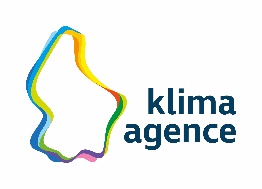 Fenn Faber, 
Directeurpresse@klima-agence.lu